醫事人員執業執照長照服務人員證明姓名執業執照正面執業執照反面範例王○○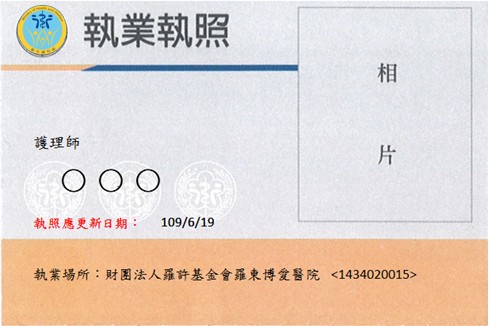 姓名長照服務人員證明正面長照服務人員證明反面範例王○○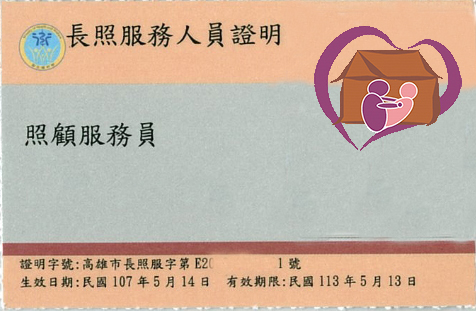 